Belle II PXD EVO Meeting26.4.2011Present:(http://indico.mppmu.mpg.de/indico/conferenceDisplay.py?confId=1270)Preparation Ringberg Meeting The agenda can be found at:http://indico.mppmu.mpg.de/indico/conferenceDisplay.py?confId=1249The session convenors present (C. Kiesling, S. Rummel, H.-J. Simonis, J. Ninkovic, S. Lange, H.-G. Moser) confirmed the session data. Sören Lange (DAQ) requested 30 minutes more, which can be accommodated by shortening the coffee break and the technical coordination session. Christian Kiesling (Vertexing/Tracking Performance) is afraid that the time might not be sufficient.Christian will circulate an Email to all convenors asking for confirmation.We should foresee time to report on the CO2 cooling status (meeting at CERN on May 2nd) and the installation meeting at Vienna (May 5), probably in ‘Technical Coordination.AOBSören Lange reported that the company asked to deliver the firmware for the PC solution cannot deliver. This might rule out this option. Howeverm the decision is not anticipated, the situation will be discussed in the DAQ meeting at Münzenberg June 9/10.Jochen Knopf reported on latest measurements of the DCD-B. The TIA feedback resistor was changed from 30kOhm to 60kOhm which reduced the noise by a factor of two (at 100ns sampling !) to 100nA. This makes the DCD-B perfectly useful for DEPFET tests.In addition it could be demonstrated that the DAQ for pedestal compensation works.Next meeting: May 31 (Tuesday) 10:00 http://indico.mppmu.mpg.de/indico/conferenceDisplay.py?confId=1289Carlos Mariñas, Christian Kiesling, David Münchow, Jochen Knopf, Jelena Ninkovic, Shuji Tanaka, H.J. Simonis,  Frank Simon, Stefan Rummel, Zbynek Drasal,  Jochen Schieck, Soeren Lange, Manuel Koch, Philip Pütsch, David Münchow, Bartlomiej Kisielewski, Martin Ritter, Jochen Schieck, Zbynek Drasal, Jelena Ninkovic, Hans-Günther Moser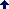 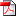 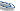 